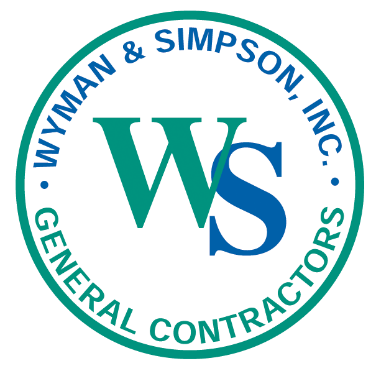 Building Northern New England’s Infrastructure Since 1924Job DescriptionPosition: WelderLocation: Varies locations across MaineDo you want a rewarding career with a growing company in construction? Start a career with Wyman & Simpson, Inc., one of Maine’s most long-lived and respected construction companies. we have built a reputation for excellence, innovation and value while keeping the safety of all our employees a top priority. Wyman & Simpson, Inc., is a family-oriented company that provides a generous array of benefits to include health and dental insurance with an employer contribution, a company matched 401(k), life and disability benefits, paid vacation, holiday pay, per diem, career development, flexibility, and employees are home with their families most night.Job ResponsibilitiesWeld metal parts together, according to layouts, blueprints or work order, using electric arc or MIG welding. Newly hired welders will be required to pass standard tests to meet certification standards of governmental agencies.Adhering to all company, state, and federal safety policies and proceduresFabricates and/or joins fixtures and various types of metal objects/structures using various welding techniquesIdentify different types and preparation of materials used in structural welding.Understand proper care in handling materialsTroubleshoot by understanding blueprints, identify issues, and taking corrective actionsPerform initial QA/QC checks on finished work to ensure conformance with specificationsWelds in flat, horizontal, vertical, or overhead positionInspects finished work for conformance to specificationsFollow instructions, have the ability to learn, and be a punctual and professional team playerQualifications/RequirementsMust be able to pass a pre-employment physicalMotivated both physically and mentallyKnowledge of applicable codes.Knowledge of welding techniques, (oxygen-acetylene, electric arc, and MIG), tools and equipment.Skills in the fabrication, joining and repair of a variety of metal objects, fixtures and structuresThe ability to pass non-destructive weld testing (i.e. X-ray, sonogram) 